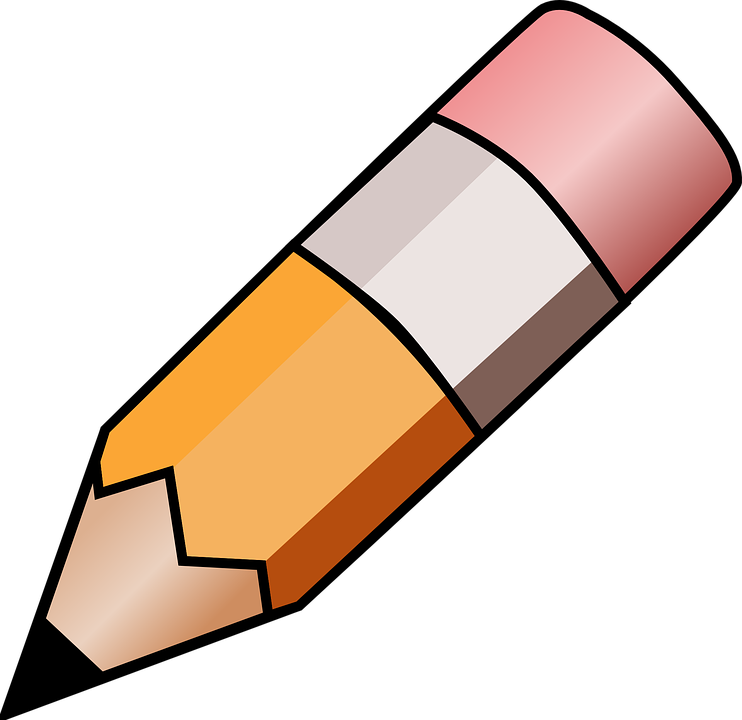 Woche 1 – 10.bis 14.9.Montag Schulbeginn – Messe, Begrüßung, Konferenztäglich bis 11:40 Uhr SchuleWoche 2 – 17.-21.9.Woche 3 – 24.-28.9.Sonntag 30.9. Auftritt beim Weidacher Herbstfest mit BläserklasseWoche 4 – 1.-5.10Kindermarathon am Samstag 6.10.Woche 5 – 8.-12.10.Woche 6 – 15.-19-10.Woche 7 – 22.-26.10.Freitag ist schulfrei! Danach Herbstferien!Woche 8 – 5.-9.11.Woche 9 – 12.-16.11.Woche 10 – 19.-23.11.Woche 11 – 26.-30.11.Woche 12 – 3.-7.12Woche 13 – 10.-14.12.Woche 14 – 17.-21.12Danach Weihnachtsferien!Woche 15 – 7.-11.1.Woche 16 – 14.-18.1.Woche 17 – 21.-25.1.Woche 18 – 28.1.-1.2.Woche 19 – 4.-8.2.Danach SemesterferienDEUTSCHAuto Bahn und WüstenschiffDas waren unsere FerienSätze bilden „ist gefahren/geflogen“Versch. Fortbewegungsmittel (+Sachtexte)Gedicht: Willst du zu Fuß die Welt umrundenLernwörter 1Personenbeschreibung startenLesen mit Sinn S 4+5 (Reise durch Indien)MATHEMATIKWiederholung Grundrechenarten S. 4 bis S. 13Wiederholung math. BegriffeSACHUNTERRICHTLandkarten (Himmelsrichtungen, Zahlen, Farben usw)FahrradprüfungMUSIKErste Probe am Mittwoch(Auftritt 30.9. Weidacher Herbstfest)Donnerstag Nachmittag entfälltSPORTMontag entfälltMittwoch: Lauf und FangspieleZEICHNENBIRGIT KONRADENGLISCHGABI ZÜNDELWERKEN 4cEntfällt wegen KonferenzWERKEN 3cEntfällt wegen KonferenzWERKEN 4dPapierbastelei EuleDEUTSCHAuto Bahn und WüstenschiffBesondere FortbewegungsmittelIn 80 Tagen um die WeltWortarten unterscheidenLernwörter 2Lesen mit Sinn S. 8+9 (Bollywoodfilme)PersonenbeschreibungMATHEMATIKOrientierung im Zahlenraum 10.000  S. 16-23Lernplaner 1SACHUNTERRICHTUnser Sonnensystem – die 8 PlanetenFahrradprüfungMUSIKMittwoch und Donnerstag BläserSPORTMO – Lauf und ReaktionsspieleMI – Staffeln, SpieleZEICHNENBIRGIT ENGLISCHGABIWERKEN 4cPapierbastelei EuleWERKEN 3cPapierbastelei EuleWERKEN 4dPapierbastelei EuleDEUTSCHSportWas Kinder erzählen, InterviewsRegeln in SportartenZeitwörter nach zum, beim, vom, dasLernwörter 3Lesen mit Sinn S.6+7 (Hausapotheke)PersonenbeschreibungMATHEMATIKZahlenstrahl bis 10.000 – S. 24-31Lernplaner 2SACHUNTERRICHTUnsere Erde / Globus – KontinenteMUSIKMittwoch und Donnerstag BläserSPORTMO - LauftrainingMI – Lauftraining und SpieleZEICHNENBIRGITENGLISCHGABIWERKEN 4cLaubsägen Türschild Willkommen HerbstWERKEN 3cMoosgummi IgelWERKEN 4dLaubsägen Türschild Willkommen HerbstDEUTSCHSportSatzglieder Subjekt und PrädikatWH Großschreibung VerbenLernwörter 4PersonenbeschreibungLesen mit Sinn S.12 + 13 (Männer, Frauenfußball)MATHEMATIKOrientierung im Zahlenraum 100.000- S. 32-37Lernplaner 3SACHUNTERRICHTUnsere Erde – KontinenteFahrradprüfungMUSIKMittwoch und Donnerstag BläserSPORTVorbereitung auf KindermarathonZEICHNENBIRGITENGLISCHGABIWERKEN 4cLaubsägen Türschild Willkommen HerbstWERKEN 3cLaubsägen Apfel mit RaupeWERKEN 4dLaubsägen Türschild Willkommen HerbstDEUTSCHAuf der BurgTeile einer BurgReferat / Wichtiges markierenStichworte notierenVergangenheit und MitvergangenheitLesen mit Sinn S.10+11 (Merkwürdige Hobbys)Lernwörter 5MATHEMATIKZahlenstrahl bis 100.000 – S. 38-43Lernplaner 4SACHUNTERRICHTEuropa – Euro als gemeinsame WährungFahrradprüfungMUSIKMittwoch und Donnerstag BläserSPORTBallspieleZEICHNENBIRGITENGLISCHGABIWERKEN 4cLaubsägen Türschild Willkommen HerbstWERKEN 3cLaubsägen Apfel mit RaupeWERKEN 4dLaubsägen Türschild Willkommen HerbstDEUTSCHAuf der BurgNach dem ABC ordnenZusammengesetzte NomenSubjekt und PrädikatLesen mit Sinn S. 14+15 (Im Schwimmbad)Lernwörter 6PersonenbeschreibungMATHEMATIKEinfache Aufgaben bis 100.000 – S. 44-47SACHUNTERRICHTÖsterreich – Bundesregierung, Fahne, BundesländerFahrradprüfungMUSIKMittwoch und Donnerstag BläserSPORTBallspieleZEICHNENBIRGITENGLISCHGABIWERKEN 4cStifthalterWERKEN 3cKerzenhalter modellierenWERKEN 4dStifthalterDEUTSCHWir leben in ÖsterreichBundesländer, Subjekt findenPlakat gestaltenMitvergangenheitSubjekt, PrädikatNeu: OrtsergänzungWörter trennenLernwörter 8Lesen mit Sinn – S. 16+17 (Dr. Sommer Sprechstd)MATHEMATIKEinfache Aufgaben bis 100.000 SachrechnenSACHUNTERRICHTÖsterreich – Sehenswürdigkeiten, Bundesländer und ihre HauptstädteMUSIKMittwoch und Donnerstag BläserSPORTBallspieleZEICHNENBIRGITENGLISCHGABIWERKEN 4cStifthalterWERKEN 3cKerzenhalter modellierenWERKEN 4dStifthalterDEUTSCHBärenstarkText und FragenDoppelmitlaut, a-äZeitergänzungKlapp und FaltgeschichtenLöwe und BärRedezeichenLernwörter 9 plus ÜbungenBildgeschichteLesen mit Sinn S.18-21 (Giftige Tiere, Charly)MATHEMATIKAddition und Subtraktion im Zahlenraum 100.000 – S. 48-53 / Lernplaner 5SACHUNTERRICHTVorarlberg Grenzen Bezirke (Bezirkshauptmannschaft)MUSIKMittwoch und Donnerstag BläserSPORTBallspieleZEICHNENBIRGITENGLISCHGABIWERKEN 4cWintergrußWERKEN 3cWintergrußWERKEN 4dWintergrußDeutschDer liebe AugustinPronomenNachsilben bei NomenLernwörter 10BildgeschichteLesen mit Sinn S.22+23 (Schreibspiele)MATHEMATIKLängen S. 2-6 Lernplaner 21SACHUNTERRICHTFlüsse und Gebirge (Züge und höchste Berge)MUSIKMittwoch und Donnerstag BläserSPORTGeräteturnenZEICHNENBIRGITENGLISCHGABIWERKEN 4cWintergrußWERKEN 3cWintergrußWERKEN 4dWintergrußDEUTSCHDer liebe AugustinCK oder K?TZ oder Z?Zeiten, Sagen und MärchenBildgeschichteLernwörter 10 plus ÜbungenLesen mit Sinn S.24+25 (Tintenherz)MATHEMATIKZeit S. 7-13 Lernplaner 22SACHUNTERRICHTTalschaftenLeiblachtal (Obst und Gemüseanbau)MUSIKMittwoch und Donnerstag BläserSPORTGeräteturnenZEICHNENBIRGITENGLISCHGABIWERKEN 4cWintergrußWERKEN 3cSchlüsselanhängerWERKEN 4dWintergrußDEUTSCHBill und BouleBildgeschichteEigenschaftswörter, sprechen lassenZusammengesetzte EigenschaftswörterLernwörter 11Lesen mit Sinn S. 26+27 (Helm muss runter)MATHEMATIKSachrechenstrategien S. 14-17Lernplaner 23SACHUNTERRICHTRheintal (Rhein, Ober- und Unterland, Städte)MUSIKMittwoch und Donnerstag BläserSPORTGeräteturnenZEICHNENBIRGITENGLISCHGABIWERKEN 4cStall und SchafeWERKEN 3cDeko-EngelWERKEN 4dStall und SchafeDEUTSCHBill und BouleGenau beschreibenTZ und CKSatzanfängeLernwörter 12BildgeschichteLesen mit Sinn S.28+29 (Der Kampf um den Südpol)MATHEMATIKGewichte S. 18-22 Lernplaner 24SACHUNTERRICHTRheintal (Städte, Industriestandort)MUSIKMittwoch und Donnerstag BläserSPORTGeräteturnenZEICHNENBIRGITENGLISCHGABIWERKEN 4cStall und SchafeWERKEN 3cTannenzapfenwaldWERKEN 4dStall und SchafeDEUTSCHWinterzeitWinterwörterSätze mit weil und dassWörter zu kalt und warmLernwörter 13NacherzählungMATHEMATIKMultiplikation und Division im ZR 100.000- S. 58-67SACHUNTERRICHTBregenzerwald (Landwirtschaft, F.M Felder, Angelika Kauffmann)MUSIKMittwoch und Donnerstag BläserSPORTGeräteturnenZEICHNENBIRGITENGLISCHGABIWERKEN 4cStall und SchafeWERKEN 3cTannenzapfenwaldWERKEN 4dStall und SchafeDEUTSCHWinterzeitZusammengesetze Wörter mit WinterWörter mit ieAdjektive steigernBildgeschichte Leon und der WeihnachtsmannLernwörter 14NacherzählungMATHEMATIKMultiplikation und Division im Zahlenraum 100.000S. 58-67 / Lernplaner 6SACHUNTERRICHTBregenzerwald, Kleinwalsertal (Tourismus)MUSIKMittwoch und Donnerstag BläserSPORTGeräteturnenZEICHNENBIRGITENGLISCHGABIWERKEN 4cWinterschmuckWERKEN 3cWinterschmuckWERKEN 4dWinterschmuckDEUTSCHEin neues Jahr beginntMonate, KalenderfragenJahreszeiten, zusammengesetzte Wörter mit SchneeDoppelselbstlauteMitvergangenheit, VergangenheitNacherzählungLernwörter 15Lesen mit Sinn S. 30+31 (Röntgen)MATHEMATIKSachrechnen mit großen Zahlen S. 68-73 Lernplaner 7SACHUNTERRICHTGroßwalsertal (Katastrophenschutz. Lawinen co)MUSIKMittwoch und Donnerstag BläserSPORTRhythmus und Bewegung ZEICHNENBIRGITENGLISCHGABIWERKEN 4cWasserturmWERKEN 3cLuftballon-FigurWERKEN 4dWasserturmDEUTSCHEin neues Jahr beginntZukunft und andere ZeitenWochentage, meine WocheLernwörter 16NacherzählungLesen mit Sinn (S.32+33 fast perfekter Plan)MATHEMATIKBrüche S. 74-80SACHUNTERRICHTTannberg (Schifahren, Wintertourismus)MUSIKMittwoch und Donnerstag BläserSPORTRhythmus und BewegungZEICHNENBIRGITENGLISCHGABIWERKEN 4cBootWERKEN 3cLuftballon-FigurWERKEN 4dBootDEUTSCHTelefon und ComputerpostGeschichte von JennyDie Erfindung des TelefonsBuchstabieren -ierenTelefongesprächNacherzählungLesen mit Sinn S. 44+45 (Fernsehtipps)MATHEMATIKBrüche S. 81-87Lernplaner 8SACHUNTERRICHTKlostertal (Straßen und Tunnel – Verkehr)MUSIKMittwoch und Donnerstag BläserSPORTRhythmus und BewegungZEICHNENBIRGITENGLISCHGABIWERKEN 4cBootWERKEN 3cMaus/IgelWERKEN 4dBootDEUTSCHTelefon und ComputerpostIhm und ihnEmail schreibenLernwörter 18Lesen mit Sinn (S.36+37 Zwei Jugendbücher)MATHEMATIKWege und Pläne S.-3Würfelbauten S.4-8Lernplaner 26SACHUNTERRICHTMontafon, Brandnertal (Energierversorgung, Speicher)MUSIKMittwoch und Donnerstag BläserSPORTRhythmus und BewegungZEICHNENBIRGITENGLISCHGABIWERKEN 4cKlingel - StromkreisWERKEN 3cMaus/IgelWERKEN 4dKlingel - StromkreisDEUTSCHKauft Leute kauft!WerbungNachsilben bei AdjektivenDie vier Fälle des männl. NomensLernwörter 20Lesen mit Sinn (S. 38+39 Elefanten)MATHEMATIKUntersuchen von Körpern S.9-11Bruchteile von Flächen S. 12-13SACHUNTERRICHTWalgau (Nahrungsmittelindustrie)MUSIKMittwoch und Donnerstag BläserSPORTRhythmus und BewegungZEICHNENBIRGITENGLISCHGABIWERKEN 4cKlingel - StromkreisWERKEN 3cMaus/IgelWERKEN 4dKlingel/Stromkreis